Migrations to Croatia by sex and ageMigrations to Croatia by world regionFrom the above attached tables and charts it is clear that Croatia is not a very attractive country for immigrants, most probably due to our own economic problems. Most of our immigrants come from European countries which are not EU members, such as Bosnia and Herzegovina, Kosovo, Albania, and those from the EU members are mostly foreign diplomats, people working in multinational companies and the members of their families. That is also the reason why most of our immigrants are adults. We don`t have many refugees from Syria and such countries, because we can`t offer them much in terms of social benefits.Immigration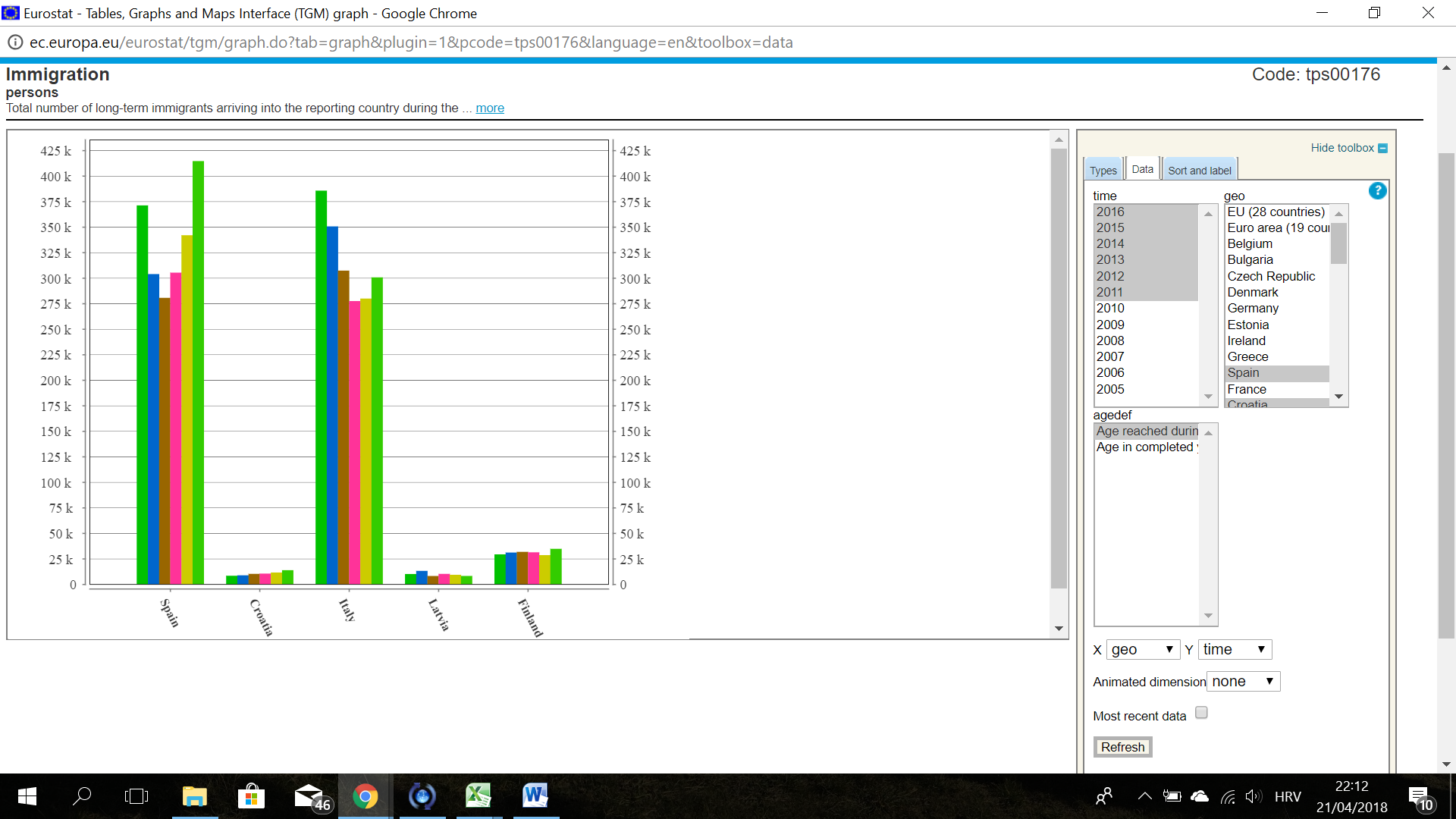 Statistics was taken from Eurostat's databases. It shows a total number of long-term immigrants arriving into Spain, Croatia, Italy, Latvia, Finland. We can see a bigger difference between Southern European states, such as Spain and Italy, and northern states that do not lie directly at the Mediterranean sea, Croatia, Latvia and Finland. Due to migrant crisis the  increase of immigrants is best seen in Spain, although numbers are increasing in all of the states above.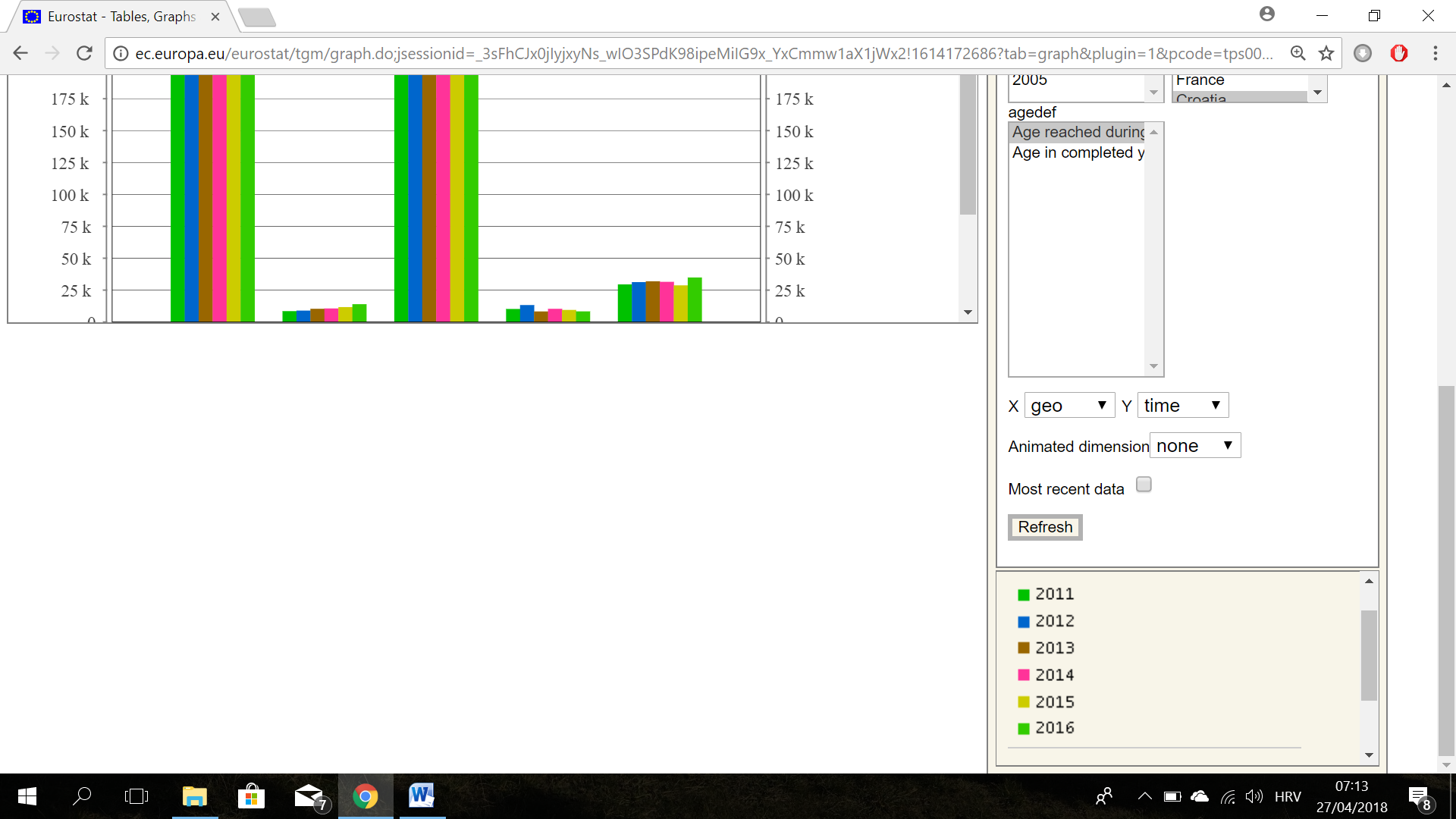 http://ec.europa.eu/eurostat/tgm/graph.do?tab=graph&plugin=1&pcode=tps00176&language=en&toolbox=data - Immigration Emigration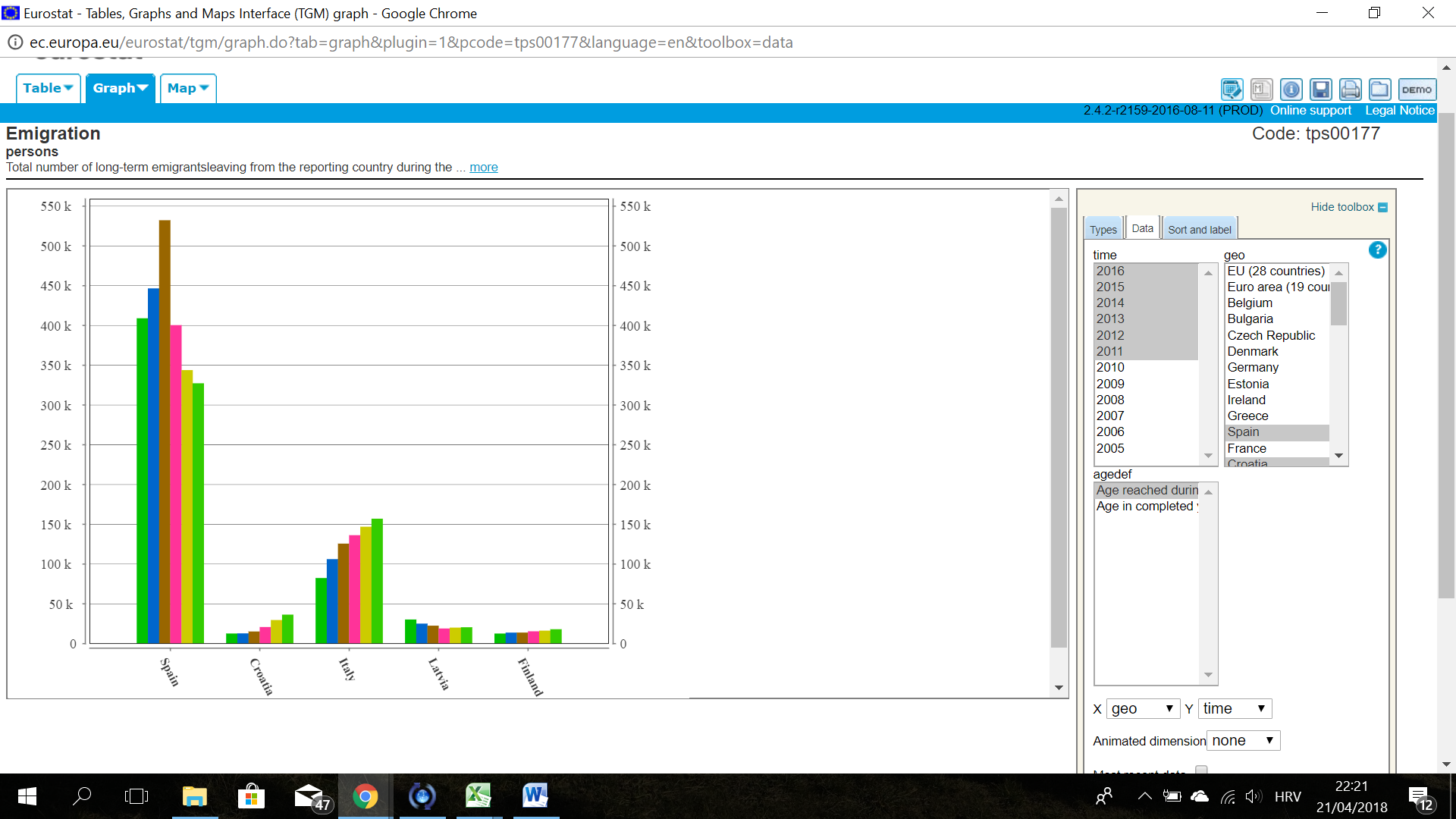 Here are shown statistics of long-term emigrants that went out of the following countries. The increase is seen  especially in Croatia after 2013 when we entered the EU because many people went looking for jobs to different EU states. Although it doesn't seem as much in the statistics, it is so, because of the small surface and not so big population. Also Italy's emigration is gradually rising, when on the other side other countries are managing to decrease emigration numbers. http://ec.europa.eu/eurostat/tgm/graph.do?tab=graph&plugin=1&pcode=tps00177&language=en&toolbox=data - EmigrationyearTotalmalesfemaleless than 15 yrs15-64 yrs200714622794066822008168839637724620091321378135400201088464766408020118534425442802012895946394320201310378542449547508680201410638567249667578765201511706654151657759540YEAREU28Non-EUAfricaNorthen AmericaCentral AmericaSouth AmericaEastern AsiaWestern Asia20131843344074127106311488201423343470861607511311062015219230248912694616410520162212403558182105613497